ПРИЛОЖЕНИЕ 1Рисунок 1.							Рисунок 2.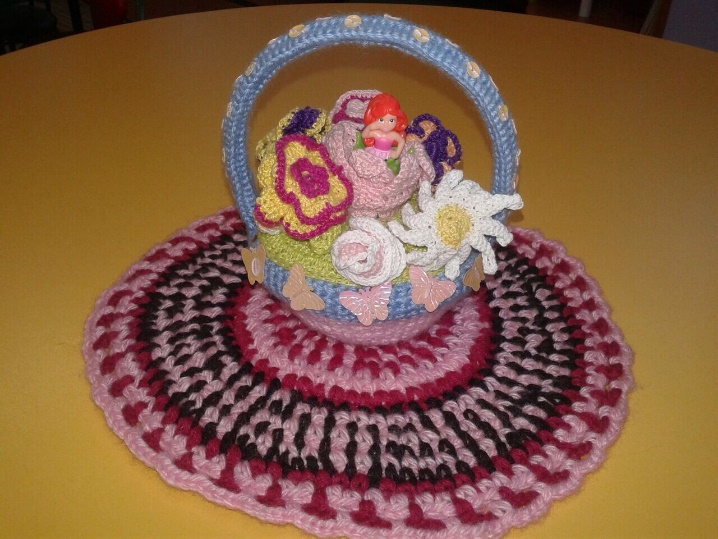 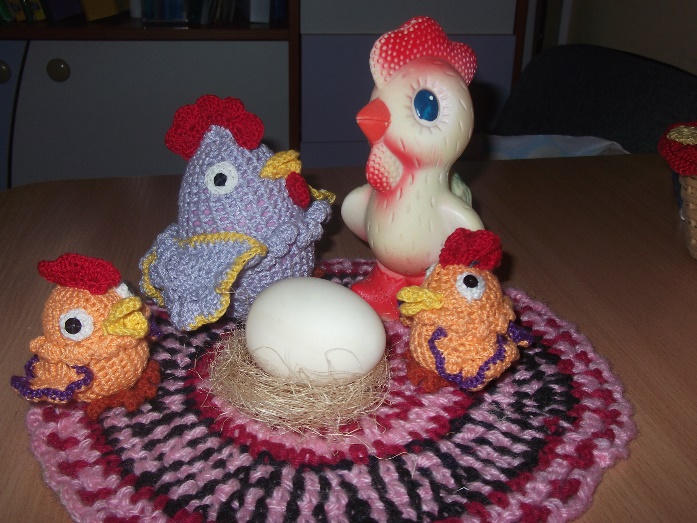 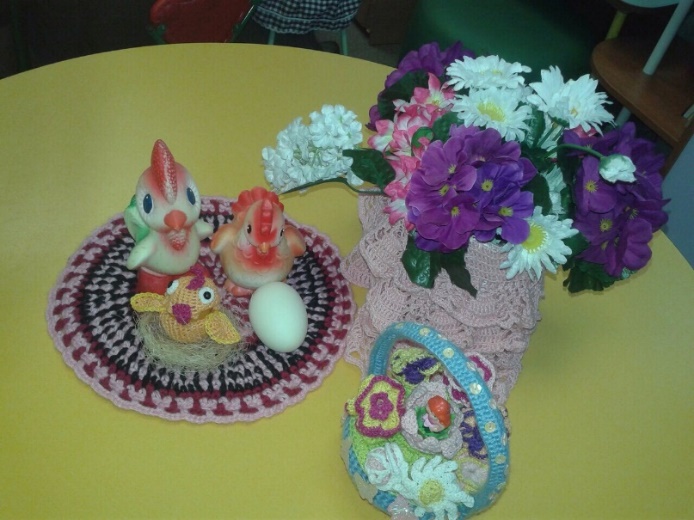 Рисунок 3.							Рисунок 4.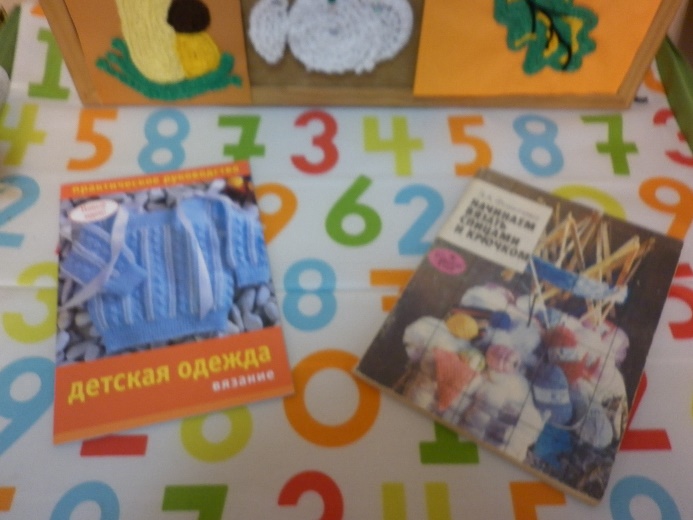 Рисунок 5.							Рисунок 6.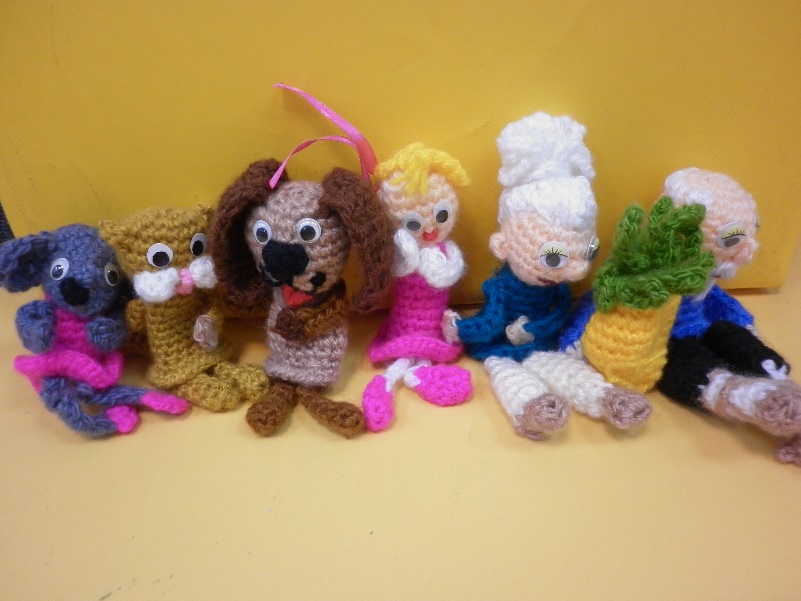 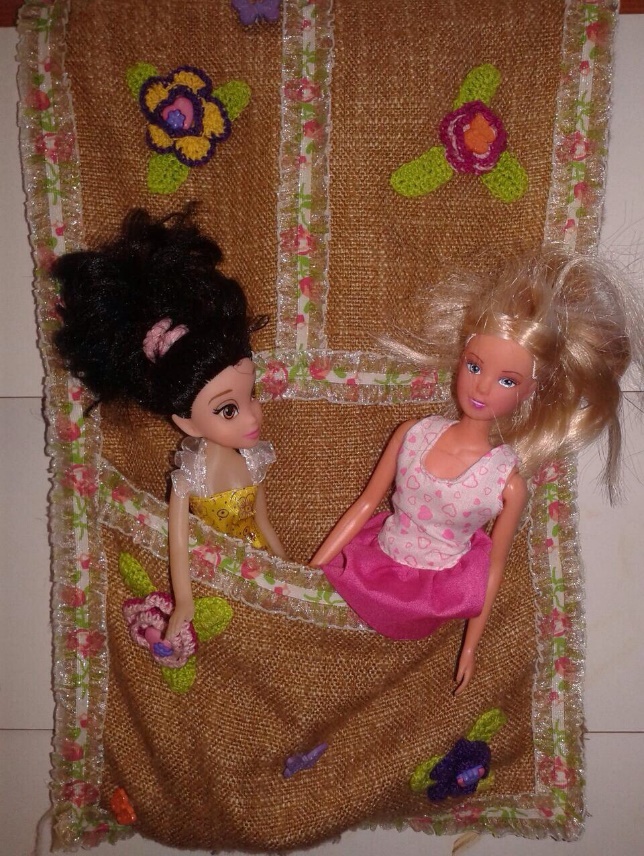 Рисунок7.								Рисунок 8.
Рисунок 9.								Рисунок 10.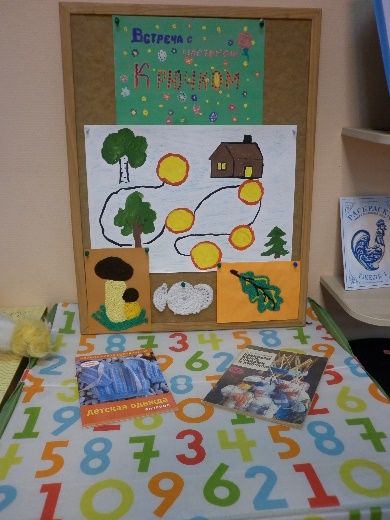 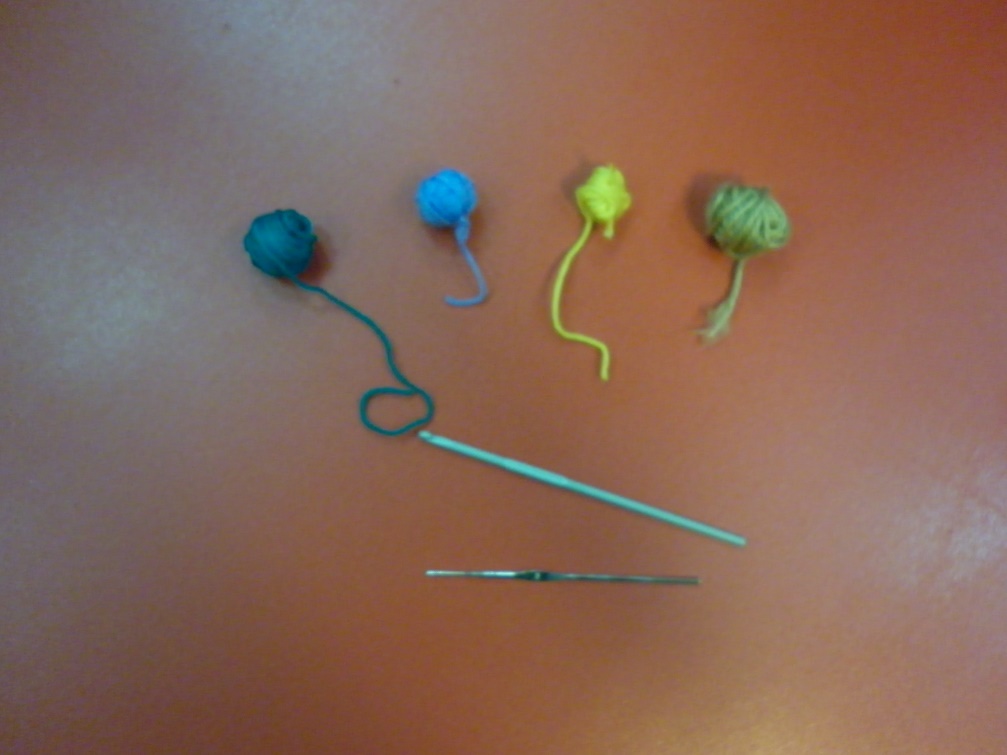 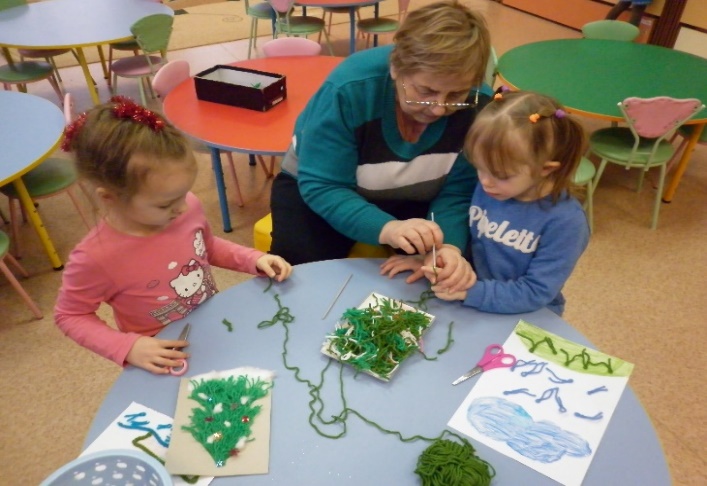 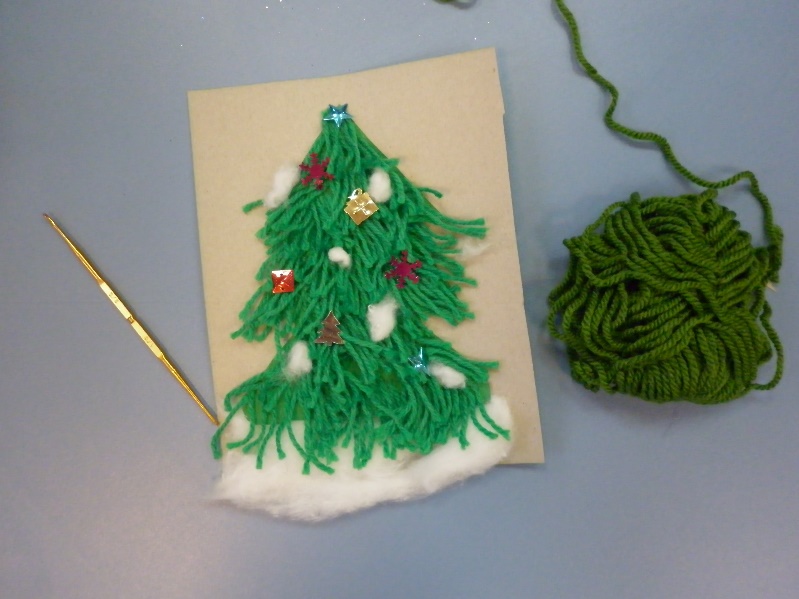 Рисунок 11.								Рисунок 12.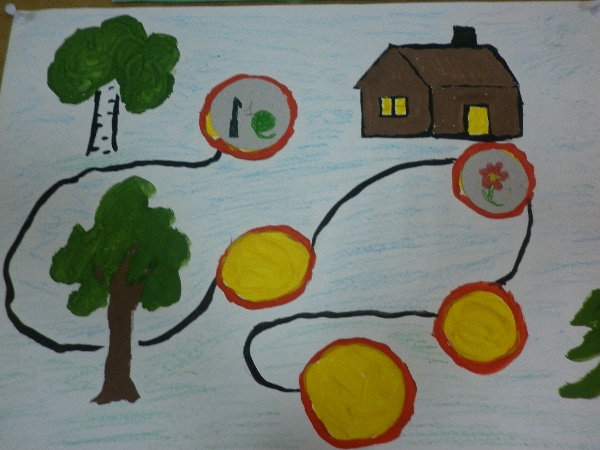 Рисунок 13.								Рисунок 14.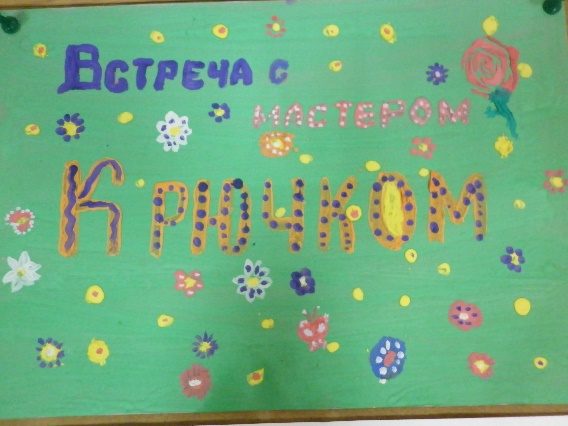 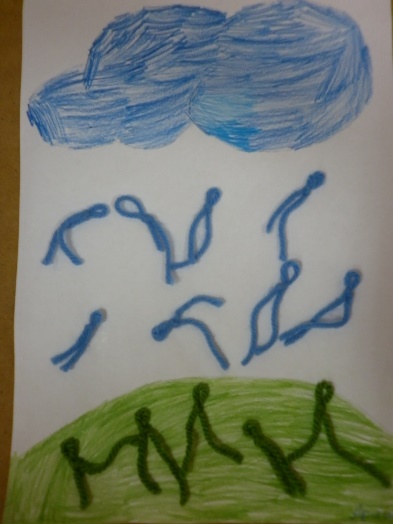 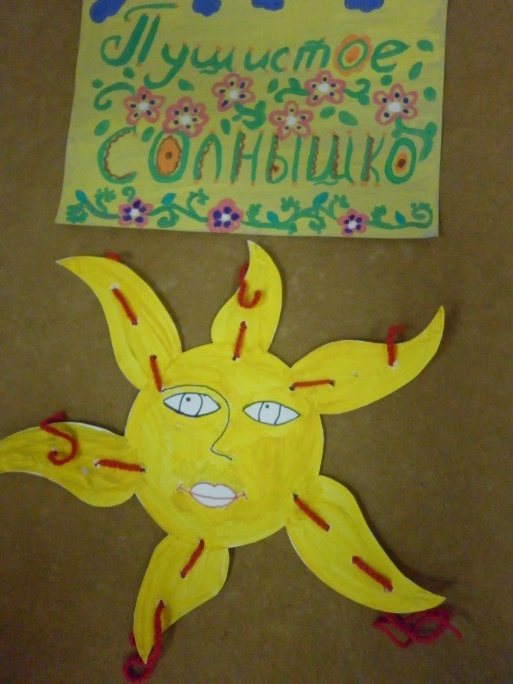 Рисунок 15. 				Рисунок 16. 				Рисунок 17. 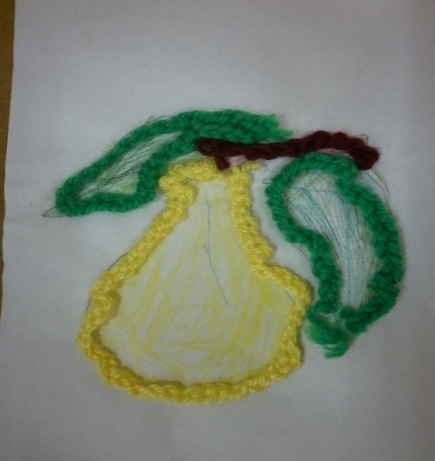 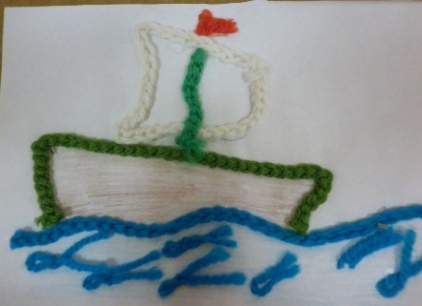 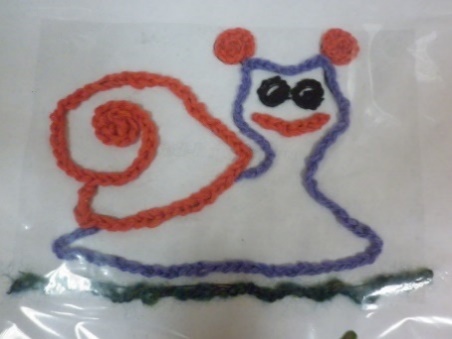 Рисунок 18.				Рисунок 19. 					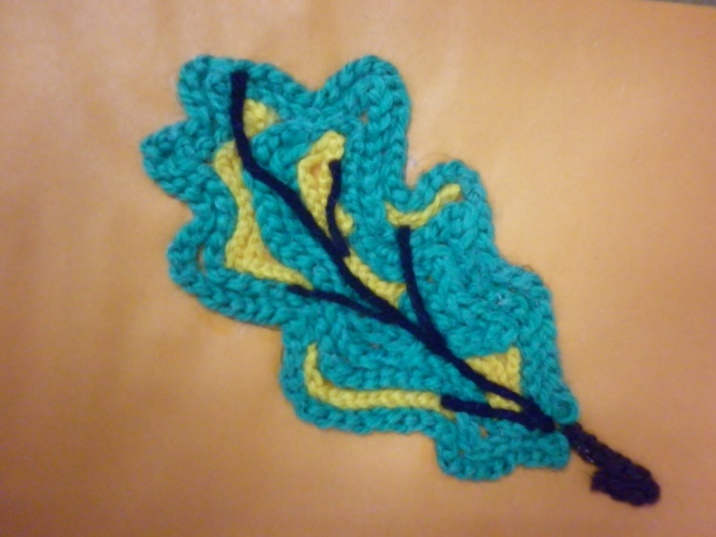 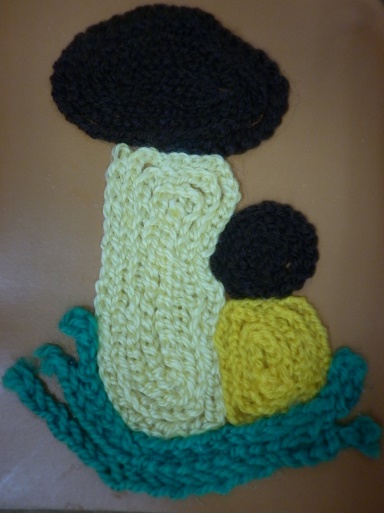 Рисунок 20.								Рисунок 21.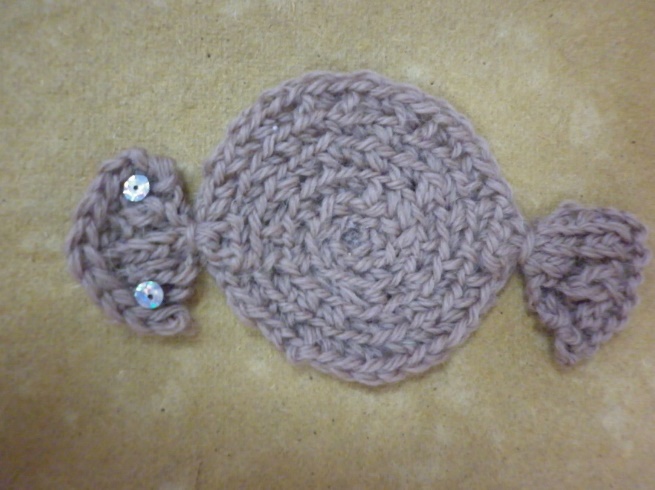 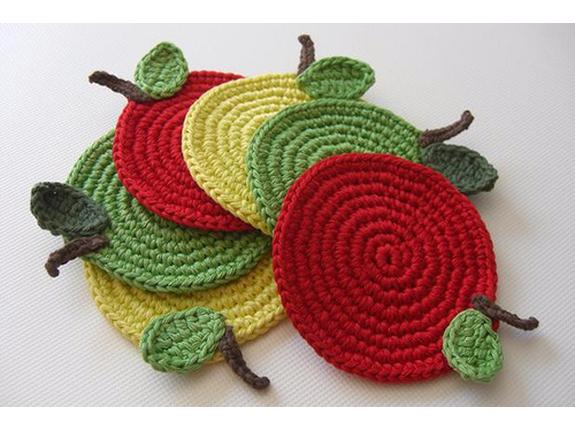 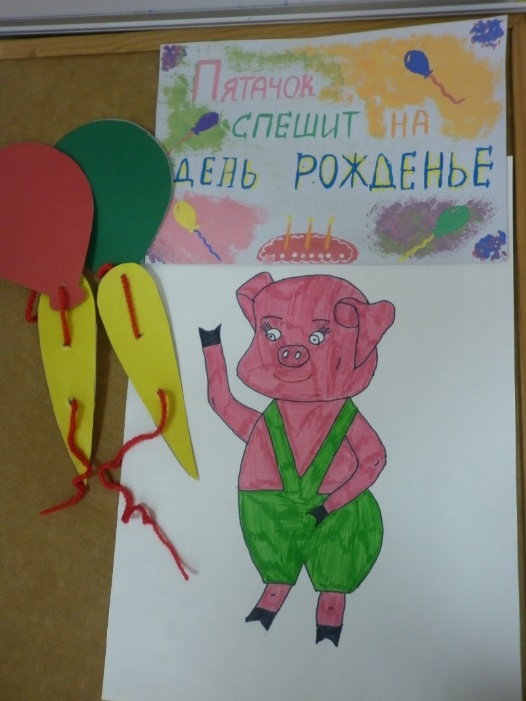 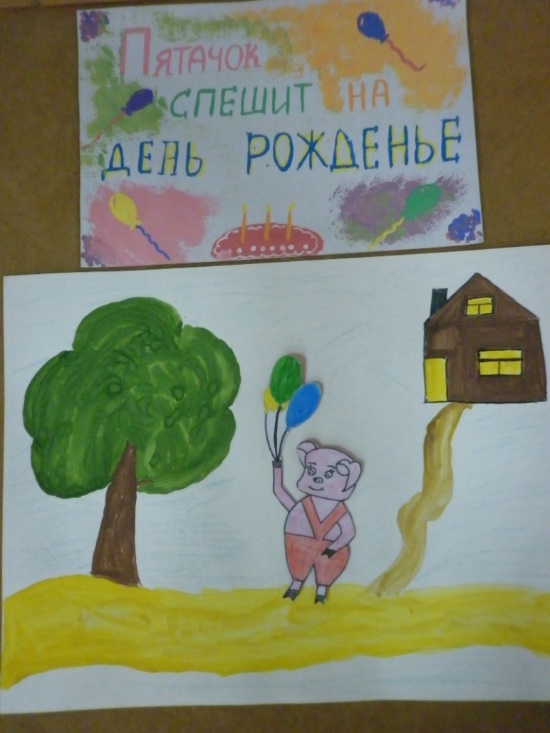 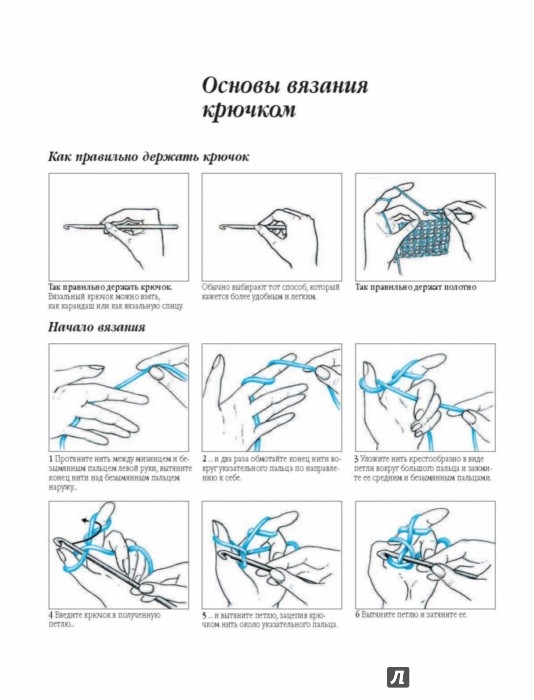 